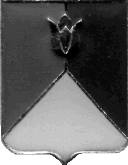 РОССИЙСКАЯ ФЕДЕРАЦИЯАДМИНИСТРАЦИЯ КУНАШАКСКОГО МУНИЦИПАЛЬНОГО РАЙОНАЧЕЛЯБИНСКОЙ ОБЛАСТИРАСПОРЯЖЕНИЕот  20.11.2020г. № 762-р         Во исполнение Федерального закона от 24.06.1999г. № 120-ФЗ «Об основах системы профилактики безнадзорности и правонарушений несовершеннолетних» с целью  обеспечения сохранности имущества и  недопущения  причинения неблагоприятных последствий здоровью и жизни семей:        1.Провести с 23 ноября по 25 декабря 2020г. рейды в семьи, находящиеся в трудной жизненной ситуации и социально опасном положении.        2.Руководителям органов и учреждений, входящих в систему профилактики безнадзорности и правонарушений несовершеннолетних (Абдуллина Л.Ф., Батырханов Р.Р., Кадырова А.З., Латыпова О.Р., Пятков А.В., Рахматуллин Р.А., Саматов Р.Р.):        -обеспечить выполнение рейдовых мероприятий по пожарной безопасности  в пределах ведомственных полномочий в соответствии с Приложением №1;        -предоставить в срок до 15.01.2021 года информацию о проведенных рейдовых мероприятиях в комиссию по делам несовершеннолетних и защите их прав.        3.Главам сельских поселений совместно со старостами населенных пунктов подготовить информацию о семьях, имеющих несовершеннолетних детей и проживающих в ветхоаварийных домах:      3.1.Список семей, указанных в пункте 3, предоставить в комиссию по делам несовершеннолетних и защите их прав в срок до 25. 12. 2020г.                                                           2         4.Организацию исполнения настоящего распоряжения возложить на         заместителя  Главы района  по социальным вопросам, председателя комиссии по делам несовершеннолетних и защите их прав Нажметдинову А.Т.Глава  района                                                                                       С.Н. Аминов                                                                                                                                                                                           О проведении рейда  органами системы        профилактики  по пожарной          безопасности в семьях,   состоящих в трудной жизненной      ситуации         и социально опасном положении